АДМИНИСТРАЦИЯ  МУНИЦИПАЛЬНОГО ОБРАЗОВАНИЯНАЗИЕВСКОЕ ГОРОДСКОЕ ПОСЕЛЕНИЕКИРОВСКОГО МУНИЦИПАЛЬНОГО РАЙОНА  ЛЕНИНГРАДСКОЙ ОБЛАСТИП О С Т А Н О В Л Е Н И Еот  17  мая  2016 года № 140О внесении изменений в постановление администрации муниципального образования Назиевское городское поселение Кировского муниципального района Ленинградской области  № 41 от 11 марта  2016 года  «Об утверждении перечня должностных лиц администрации  муниципального образования Назиевское городское поселение Кировского муниципального района Ленинградской области, уполномоченных составлять протоколы об административных правонарушениях»        В  целях приведения нормативного правового акта в соответствие с действующим законодательством, на основании областного закона Ленинградской области от 02.07.2003 года № 47-оз «Об административных правонарушениях» Внести изменение  в постановление администрации муниципального образования Назиевское городское поселение Кировского муниципального района Ленинградской области  № 41 от 11 марта  2016 года  «Об утверждении перечня должностных лиц администрации  муниципального образования Назиевское городское поселение Кировского муниципального района Ленинградской области, уполномоченных составлять протоколы об административных правонарушениях»,  изложив  Перечень должностных лиц администрации  муниципального образования Назиевское городское поселение Кировского муниципального района Ленинградской области, уполномоченных составлять протоколы об административных правонарушениях (приложение к постановлению) в новой редакции, согласно приложению.Контроль  за исполнением данного постановления оставляю за собой. Заместитель главы администрации                                                С.П.БасковРазослано: дело, сайт, административная комиссия                                                                                            Утвержден                                                                                           постановлением администрации                                                                                           муниципального образования                                                                                           Назиевское городское поселение                                                                                           Кировского муниципального                                                                                                         района  Ленинградской области                                                                                           от _________2016 года №_____	           (приложение)Переченьдолжностных лиц администрации муниципального образования Назиевское городское поселение Кировского муниципального района Ленинградской области, уполномоченных составлять протоколы об административных правонарушениях№Правонарушения, предусмотренные  областным Законом Ленинградской области  от 02.07.2003 г.  N 47-оз «Об административных правонарушениях»   Правонарушения , предусмотренные Кодексом РФ «Об административных правонарушениях» Категория, должность, Ф.И.О. должностного лица, уполномоченного составлять протоколы об административных правонарушениях1Ст. 2.2. - Нарушение правил содержания домашних животных;Ст.2.2-1 - Нарушение порядка отлова безнадзорных животных; Ст.2.3. -  Жестокое обращение с животными;Ст.2.6 - Нарушение тишины и покоя граждан в период с 23.00 до 7.00 часов;Ст. 4.2 -  Нарушение правил содержания мест погребения.Ст.4.3  - Ненадлежащее содержание фасадов нежилых зданий и сооружений, произведений монументально-декоративного искусства;Ст.4.4  - Создание препятствий для вывоза мусора и уборки территории;Ст. 4.5  - Нарушение требований по поддержанию эстетического состояния территорий поселений, городского округа;Ст. 4.6  - Размещение объявлений, иных информационных материалов вне установленных мест;Ст. 4.7 - Нанесение надписей и графических изображений вне отведенных для этих целей мест;Ст. 4.8 - Сидение на спинках скамеек в зонах рекреационного назначенияЧасть 1 ст. 19.4; часть 1 ст. 19.4.1 ; часть 1 ст. 19.5; ст.19.7 Должностное лицо, осуществляющее  регулирование в сфере  жилищно-коммунального  хозяйства и благоустройства - Ведущий специалист администрации  Гудкова Светлана Владимировна2Ст.3.1 - Нарушение порядка распоряжения объектами нежилого фонда, находящимися в собственности Ленинградской области или в муниципальной собственности, и порядка использования указанных объектов.Часть 1 ст. 19.4; часть 1 ст. 19.4.1 ; часть 1 ст. 19.5; ст.19.7Должностное лицо, осуществляющее управление муниципальным имуществом - Ведущий специалист администрации  Зеленая Татьяна Федоровна3Ст.3.2 - Завышение (занижение) регулируемых органами государственной власти Ленинградской области, органами местного самоуправления цен;Ст.3.3 - Торговля в не отведенных для этого местах; Ст. 3.5 - Нарушение ограничений времени и мест розничной продажи алкогольной продукции, ограничений розничной продажи слабоалкогольных тонизирующих и безалкогольных тонизирующих напитков.Часть 1 ст. 19.4; часть 1 ст. 19.4.1 ; часть 1 ст. 19.5; ст.19.7Должностное лицо, осуществляющее  регулирование  в сфере  торговли, качества товаров и защиты прав потребителей -Ведущий специалист администрации  Зеленая Татьяна Федоровна4Ст.8.1- Нарушение законодательства об организации предоставления государственных и муниципальных услуг.Часть 1 ст. 19.4; часть 1 ст. 19.4.1 ; часть 1 ст. 19.5; ст.19.7Должностное лицо, ответственное за организацию предоставления муниципальных услуг- Заместитель главы администрации  Басков Сергей Петрович5Ст.9.1- Нарушение правил землепользования и застройки.Часть 1 ст. 19.4; часть 1 ст. 19.4.1 ; часть 1 ст. 19.5; ст.19.7Должностное лицо, осуществляющее  регулирование  в сфере  землепользования и застройки- Ведущий специалист администрации  Гудкова Светлана Владимировна6Ст.2.10 - Нарушение установленных органами государственной власти Ленинградской области правил охраны жизни людей на водных объектах, расположенных на территории Ленинградской области;Ст.7.2- Нарушение порядка официального использования официальных символов Ленинградской области;Ст.7.2-1.-  Нарушение порядка официального использования герба и флага муниципального образования;Ст. 7.6 - Создание препятствий в осуществлении деятельности органов местного самоуправления.Часть 1 ст. 19.4; часть 1 ст. 19.4.1 ; часть 1 ст. 19.5; ст.19.7Должностное лицо, определенное в соответствии с областным законом от 13.10.2006 года N 116-оз "О наделении органов местного самоуправления муниципальных образований Ленинградской области отдельными государственными полномочиями Ленинградской области в сфере административных правоотношений"- Заместитель главы администрации  Басков Сергей Петрович7. Ст. 15.1;  15.4-15.15.16; часть 1 ст. 19.4; часть 1 ст.19.4.1; часть 1 ст. 19.5; ст. 19.7Должностные лица органов местного самоуправления: Глава администрации ; Заместитель главы администрации.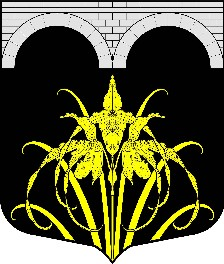 